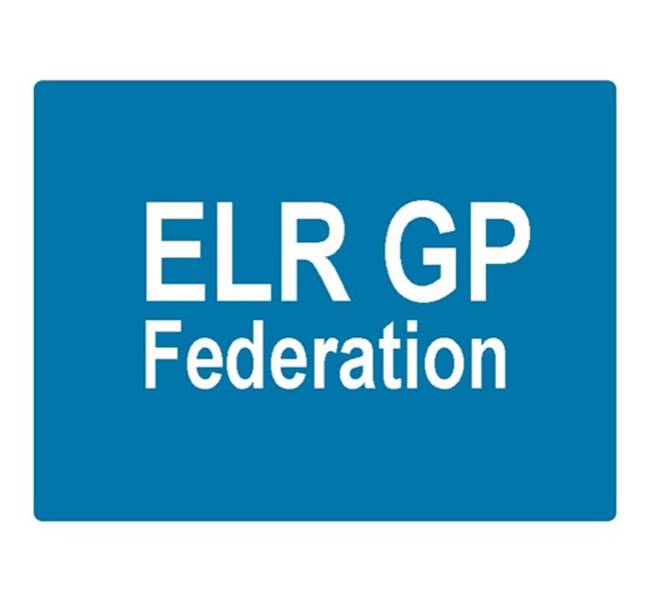 Board meeting 7.00pm 9th July 2019 @ Syston Medical CentreAGENDAPaperApologiesReview the Draft minutes of the General Meeting held on 22nd May 2019.DReview of Minutes of the Meeting held on 22nd May  2019AMatters arisingReport from the COOPCN developmentB, CFinancial updateFY18/19 FY 19/20 Forward cash flowCTo be tabledTo be tabledBoard issuesCommunications updateConflicts of Interest register AOBDate & venue of next meeting